Положение о кураторе учебной группуПК-02.17-2023Санкт-Петербург2023Общие положенияНастоящее положение составлено на основании:Федерального закона от 29 декабря 2012 г. N 273-ФЗ "Об образовании в Российской Федерации" (последняя редакция);Приказа Министерства труда и социальной защиты Российской Федерации от 08.09.2015 № 608 н «Об утверждении профессионального стандарта «Педагог профессионального обучения, профессионального образования и дополнительного профессионального образования»» (последняя редакция);  Приказа Министерства образования и науки РФ от 12 мая 2014 г. N 502 "Об утверждении федерального государственного образовательного стандарта среднего профессионального образования по специальности 34.02.01 Сестринское дело";Приказа Минпросвещения России от 04.07.2022 N 527 "Об утверждении федерального государственного образовательного стандарта среднего профессионального образования по специальности 34.02.01 Сестринское дело"Приказа Министерства образования и науки РФ от 12 мая 2014 г. N 514 "Об утверждении федерального государственного образовательного стандарта среднего профессионального образования по специальности 31.02.01 Лечебное дело"; Приказа Министерства просвещения Российской Федерации от 04.07.2022 № 526 "Об утверждении федерального государственного образовательного стандарта среднего профессионального образования по специальности 31.02.01 Лечебное дело"Приказа Министерства просвещения Российской Федерации от 24.08.2022 № 762 "Об утверждении Порядка организации и осуществления образовательной деятельности по образовательным программам среднего профессионального образования"Устава и иных нормативно – локальных актов Санкт-Петербургского государственного бюджетного образовательного учреждения среднего профессионального образования «Медицинский колледж № 1» (далее - Колледж).1.2. Куратором учебной группы назначается работник колледжа из числапедагогических работников.1.3. Представление о назначении кураторов учебных группы делается заместителем директора воспитательной работе не позднее чем за 10 дней до начала учебного года.1.4. Основными требованиями к личности куратора учебной группы и его деятельности являются социальная и профессиональная компетентность, личностная готовность к воспитательной работе, высокая нравственная культура, гражданственность, ответственность и коммуникабельность.1.5. Работа куратора учебной группы направлена на коррекцию и развитие таких личностных качеств студенческой молодежи как: гуманизм, нравственность, гражданственность, патриотизм, коллективизм, корпоративность, ответственность, активность, трудолюбие.
      1.6. Основными принципами деятельности куратора учебной группы являются личностно-ориентированный (индивидуальный) подход к каждому студенту, взаимодействие со студенческим активом, включенность в дела и проблемы группы, развитие студенческого самоуправления, доброжелательность в отношениях со студентами.1.7. В своей деятельности куратор группы руководствуется Конституцией Российской Федерации, Законом Российской Федерации «Об образовании», «Концепцией модернизации российского образования на период до 2020 года», Конвенцией о правах ребенка, Международной конвенцией о правах и основных свободах человека, и настоящим Положением.1.8. Деятельность куратора является ключевым звеном воспитательной системы СПб ГБПОУ «Медицинский колледж №1», основным механизмом реализации индивидуального подхода к студентам.1.9. Непосредственное руководство и контроль за деятельностью кураторов осуществляет заместитель директора по воспитательной работе.1.10. Работа куратора учебной группы подлежит оплате.1.11. Назначение и освобождение от выполнения обязанностей куратораучебной группы производятся приказом директора колледжа по представлению заместителя директора по воспитательной работе.  1.12. Куратор, недобросовестно работающий в учебной группе, может быть отстранен от выполнения обязанностей с применением мер дисциплинарного воздействияОсновные задачи куратора группы2.1. Максимальное развитие каждого студента, сохранение его неповторимости и раскрытие его потенциальных талантов.2.2. Создание коллектива учебной группы как воспитательной подсистемы, среды, обеспечивающей социализацию каждого студента.2.3. Организация всех видов коллективной и индивидуальной деятельности, вовлекающей студентов в разнообразные коммуникативные ситуации.2.4. Коррекция индивидуального развития студентов, способствующая свободному и полному проявлению и развитию их способностей.2.5. Основной задачей куратора группы является сохранение контингента студентов колледжа.Функции куратора группы3.1. Аналитическая функция:изучение индивидуальных особенностей студентов группы;изучение и анализ процесса формирования коллектива группы;изучение и анализ состояния семейного воспитания каждого студента;анализ и оценка уровня воспитанности каждого студента;3.2. Организационно-координирующая функция:организация и стимулирование разнообразной общественно-полезной деятельности студентов;участие в создании оптимальных материально-бытовых условий воспитательной работы;организация взаимодействия с семьями студентов;работа с преподавателями-предметниками.3.3. Коммуникативная функция:регулирование межличностных отношений в группе;построение оптимальных взаимоотношений «преподаватель – студент»;содействие общему благоприятному психологическому климату в группе;планирование и организация воспитательной работы.Права, обязанности и ответственность куратора группы4.1. Куратор группы имеет право:вносить предложения по совершенствованию воспитательной работы со студентами колледжа;получать поддержку со стороны руководства колледжа в организации работы с группой;получать регулярную информацию о физическом и психологическом здоровье студентов;определять программу индивидуальной работы со студентами;самостоятельно определять формы работы с группой;выбирать форму повышения квалификации по проблемам воспитания студентов.4.2. Куратор учебной группы обязан:разъяснять студентам нормы и правила внутреннего распорядка и иных локально – нормативных актов, их права и обязанности, а так же нормы этики и деонтологии;вовлекать студентов в систематическую деятельность коллектива колледжа; систематически контролировать посещаемость учебных занятий студентами группы;систематически контролировать успеваемость каждого студента группы;следить за своевременной оплатой за обучение по договорам;фиксировать отклонения в развитии и поведении студентов, информировать об этом руководство колледжа и осуществлять продуманную научно-обоснованную коррекцию;оказывать помощь студентам в решении острых жизненных проблем;вести документацию, отражающую планирование, ход и результативность воспитательной работы: план воспитательной работы на год, отчет за предыдущий год; папку куратора, материалы классных часов, результаты анкетирования, сводные ведомости успеваемости за каждый семестр, зачетные книжки студентов, журналы учебных групп (сведения о студентах, итоговая успеваемость группы за семестры), статистические данные о наличии и составе группы на начало года и конец семестра, данные по заболеваемости студентов (количественные показатели, сбор медицинской документации (справки о болезни);осуществлять допуск студентов к различным видам практики (совместно с преподавателями и представителями администрации колледжа);организовать работу органов самоуправления в группе;подготавливать документацию на каждого зачисленного студента (оформление зачетных книжек, студенческих билетов и иной документации);подготавливать документацию на каждого выпускника (оформление зачетных книжек, оформление личных карточек, характеристик)4.3. Кураторы групп несут ответственность за состояние воспитательной работы в группе и грамотное ведение документации, предусмотренной настоящим Положением, а так же персональную ответственность за назначение стипендии в установленные сроки..5.Взаимоотношения. Связи куратора группы.5.1. Кураторы учебных групп при реализации возложенных на них задач в пределах своих полномочий взаимодействуют с:преподавателями-предметниками;администрацией колледжа;психологом;социальным педагогом;педагогом-организатором;воспитателями общежития;иными работниками колледжа.Организация работы кураторов групп6.1. Куратор учебной группы проводит воспитательную работу со студентами во внеурочное время.6.2. При планировании воспитательной работы куратор учитывает особенности социальной обстановки и конкретные условия колледжа.6.3. С целью наиболее полного охвата студентов куратор ориентируется на различные формы работы: дискуссионные, игровые, состязательные, творческие, ролевые тренинги и т.д.6.4. Обязательной формой воспитательной работы для всех учебных групп является собрание группы, который проводится 1 раз в месяц.6.5. Тематические собрания проводятся кураторами 1 раз в месяц (последняя неделя месяца).6.6. Индивидуальная воспитательная работа со студентами проводится куратором по свободному графику, регистрируется в папке куратора.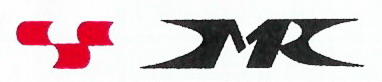 Комитет по здравоохранению Санкт-ПетербургаСанкт-Петербургское государственное бюджетное профессиональное образовательное учреждение «Медицинский колледж № 1»ПРИНЯТОНа заседании педагогического совета «_29_»_декабря_2022_ г.Введено в действие  приказом №_81-о_                                                                     «_30_»_декабря_2022_ г